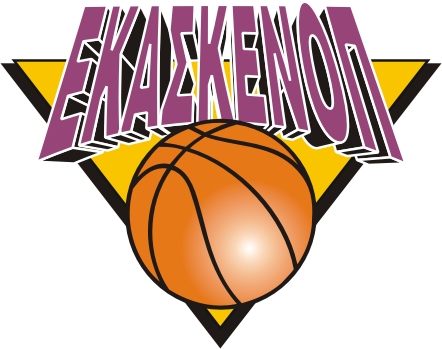        ΕΝΩΣΗ ΚΑΛΑΘΟΣΦΑΙΡΙΚΩΝ                                                                                                  CENTRAL & SOUTH   ΣΩΜΑΤΕΙΩΝ ΚΕΝΤΡΙΚΗΣ & ΝΟΤΙΑΣ 				                                     PELOPONNISE UNION              ΠΕΛΟΠΟΝΝΗΣΟΥ						                     OF BASKETBAL CLUBSΜΑΙΖΩΝΟΣ 57 - 241 32 ΚΑΛΑΜΑΤΑ	                             		          MAIZONOS 57 – 241 32 KALAMATA         ΤΗΛ. – ΦΑΞ (27210-)93433 					                                  TEL. – FAX (27210-) 93433 ΜΕΛΟΣ ΤΗΣ ΕΛΛΗΝΙΚΗΣ ΟΜΟΣΠΟΝΔΙΑΣ ΚΑΛΑΘΟΣΦΑΙΡΙΣΗΣ (Ε.Ο.Κ.)Website : www.ekaskenop.gr / E-mail : info@ekaskenop.gr                                                                                                           Καλαμάτα 27-10-2021ΔΗΛΩΣΕΙΣ ΠΡΟΠΟΝΗΤΩΝ ΟΜΑΔΩΝ Α1 ΚΑΤΗΓΟΡΙΑΣ ΑΝΔΡΩΝ Ε.ΚΑ.Σ.ΚΕ.ΝΟ.Π.ΑΓΩΝΙΣΤΙΚΗΣ ΠΕΡΙΟΔΟΥ 2021-2022(Α.Ε.Μ. ΠΟΛΥΒΙΟΣ)ΠΡΟΠΟΝΗΤΗΣ: ΘΕΟΔΩΡΟΠΟΥΛΟΣ ΔΗΜΗΤΡΗΣ    Έχοντας βιώσει τις αρνητικές συνέπειες της πανδημίας πολύ έντονα και στον αθλητισμό, περιμένουμε να αρχίσει το πρωτάθλημα, για να ευχαριστηθούμε και να υπηρετήσουμε το άθλημα που αγαπάμε.    Η Α.Ε.Μ. ΠΟΛΥΒΙΟΣ φέτος, όπως κάθε χρόνο, θα προσπαθήσει να έχει μια ανταγωνιστική ομάδα, με στόχο την προαγωγή του αθλήματος και τη συμμετοχή και την ανάδειξη νέων αθλητών.    Εύχομαι η φετινή αγωνιστική περίοδος να φτάσει ως το τέλος χωρίς προβλήματα και να δικαιωθεί η προσπάθεια κάθε ομάδας!! (Α.Ο. ΚΑΛΑΜΑΤΑ 1980)ΠΡΟΠΟΝΗΤΗΣ: ΚΟΡΟΓΩΝΑΣ ΑΛΕΞΗΣ     Θεωρώ ότι είναι μια σαιζόν με αρκετές δυσκολίες, λόγω των ειδικών συνθηκών που επικρατούν εξαιτίας της πανδημίας και της διετής ουσιαστικά αποχής από τον αγωνιστικό ρυθμό. Θα χρειαστεί εύλογο χρονικό διάστημα για να μπορέσουν οι ομάδες να βρεθούν σε καλή κατάσταση και καλό ρυθμό.      Όσον αφορά την ομάδα μου την Καλαμάτα ΄80, θέλω να πιστεύω ότι θα είμαστε ανάμεσα στις ομάδες που θα πρωταγωνιστήσουν και αυτός είναι και ο βασικός μας στόχος. Είμαστε ουσιαστικά μια νέα ομάδα με ένα ροστερ που αποτελείται κυρίως από νέους αθλητές 15-23 ετών και από κάποιους έμπειρους για την κατηγορία αθλητές.      Θα προσπαθήσουμε να είμαστε ανταγωνιστικοί, παιχνίδι με παιχνίδι να γινόμαστε καλύτερη ομάδα και να φτάσουμε όσο ψηλότερα γίνεται στην κατάταξη.      Τέλος θα ήθελα να ευχηθώ καλή δύναμη και υγεία σε όλους, παίκτες, προπονητές, διαιτητές, παράγοντες. Και Να έχουμε ένα καλό πρωτάθλημα μετά από 2 σαιζόν που δεν ολοκληρώθηκαν όπως έπρεπε. -2-(Α.Π.Σ. ΠΡΩΤΕΑΣ)ΠΡΟΠΟΝΗΤΗΣ: ΣΜΥΡΛΗΣ ΔΗΜΗΤΡΗΣΦέτος είναι μια περίεργη χρονιά, μετά από 1,5 χρόνο απραξίας για τους Άνδρες, λόγω Κορωνοϊού. Καλή αρχή να ευχηθώ σε όλους, με Υγεία για το ξεκίνημα της νέας σεζόν.(Α.Σ. ΠΑΝΑΣ ΚΑΡΔΑΡΑ-ΚΑΝΔΗΛΑΣ)ΠΡΟΠΟΝΗΤΗΣ: ΜΑΛΛΙΟΣ ΕΥΑΓΓΕΛΟΣΜετά από δυο χρόνια σχεδόν, είμαστε όλοι ενθουσιασμένοι που επιστρέφουμε στα γήπεδα. Το αγωνιστικό κομμάτι, θεωρώ, ότι περνά σε δεύτερη μοίρα, καθώς με τις αλλαγές που έχουν συντελεστεί στις ζωές όλων μας, μοιάζει αστείο να μιλάμε για νίκες και για ήττες σε αγώνα μπάσκετ. Για εμάς θεωρώ ότι είναι μια μεγάλη νίκη που καταφέραμε, παρά τις αντιξοότητες, να  είμαστε εδώ έτοιμοι να απολαύσουμε τη συμμετοχή μας στην πρώτη κατηγορία. Προσδοκούμε να είμαστε ανταγωνιστικοί στους περισσότερους αγώνες και βδομάδα με τη βδομάδα να γινόμαστε καλύτεροι. Ο κορμός της ομάδας έχει παραμείνει ο ίδιος, με εξαίρεση τους φοιτητές που ήρθαν ή έφυγαν από την ομάδα λόγω της έναρξης ή ολοκλήρωσης των σπουδών τους αντίστοιχα.Αισθανόμαστε πολύ τυχεροί που συμμετέχουμε σε αυτή την κατηγορία, για τους περισσότερους αθλητές μας αυτή είναι οι πρώτη φορά. Θα απολαύσουμε το όμορφο ταξίδι και στο τέλος θα διαπιστώσουμε πόσο σοφότεροι και ωριμότεροι γίναμε.Θα ήθελα να κλείσω με ένα παράπονο. Η ομάδα μας θα ξεκινήσει και φέτος το πρωτάθλημα με -2 βαθμούς, επειδή δεν έχει αγωνιστική παιδική ομάδα. Θα μπορούσαμε πολύ εύκολα να δημιουργήσουμε αγωνιστική ομάδα, με μοναδικό στόχο να εξυπηρετηθεί η  αντίστοιχη αντρική . Δε το κάναμε, γιατί το θεωρούμε ανήθικο. Προτιμούμε την αφαίρεση βαθμών, παρά τη διακωμώδηση του αθλήματος με αγώνες 60 πόντων διαφορά. Το άθλημα δεν προάγεται με υποχρεωτικές συμμετοχές. Σπουδαία πράγματα γίνονται όταν το θες πραγματικά, όταν υπάρχει μεράκι, όχι αν σε αναγκάζουν. Εύχομαι υγεία σε όλους τους αθλητες κι ας ελπίσουμε πως αυτή η χρονιά θα ολοκληρωθεί με επιτυχία.(Γ.Π.Σ. ΠΑΜΙΣΟΣ ΜΕΣΣΗΝΗΣ)ΠΡΟΠΟΝΗΤΗΣ: ΜΟΥΡΑΦΕΤΗΣ ΣΤΑΥΡΟΣ    Είμαστε ενθουσιασμένοι που ξεκινά η φετινή χρονιά. Δυστυχώς είμαστε φανερά επηρεασμένοι από την έλλειψη παιχνιδιών, εδώ και 1,5 χρόνο.    Είμαστε ένα κράμα έμπειρων και νέων παικτών, οι πιο πολλοί γηγενής.    Ξεκινάμε με ένα πολύ δύσκολο πρόγραμμα και βασικός μας στόχος είναι η παραμονή στην Κατηγορία.     Πάνω απ΄ όλα οφείλουμε να ευχαριστηθούμε το ίδιο το παιχνίδι, με σεβασμό στους αντίπαλους     Ευχόμαστε σε όλους μια καλή χρονιά, χωρίς τραυματισμούς.-3-(Γ.Σ. ΓΑΡΓΑΛΙΑΝΩΝ)ΠΡΟΠΟΝΗΤΗΣ: ΔΗΜΗΤΡΟΠΟΥΛΟΣ ΣΩΤΗΡΗΣ     Καλή αγωνιστική χρονιά σε όλες τις ομάδες με υγεία. Στόχος των Γαργαλιάνων για φέτος είναι το πλασάρισμα στην τετράδα, η συμμετοχή στο  final-four.      Δυστυχώς για άλλη μια χρονιά η ομάδα έχασε λόγω σπουδών και στρατιωτικών υποχρεώσεων 4 μικρούς κάτω των 20 ετών, η Ένωση θα πρέπει να κοιτάξει τον επαναπροσδιορισμό των Πρωταθλημάτων ώστε να τα κάνει ποιο ποιοτικά και ανταγωνιστικά.    Τέλος άλλο εάν μεγάλο στοίχημα της ομάδας μας είναι να καταφέρουμε να φέρουμε πίσω τα μικρά παιδιά που χάσαμε 2 χρόνια με τον covid. (Γ.Σ. ΜΕΣΣΗΝΗΣ)ΠΡΟΠΟΝΗΤΗΣ: ΜΠΑΚΟΓΙΑΝΝΗΣ ΜΙΧΑΛΗΣ     Αρχικά θέλω εν όψη της έναρξης του πρωταθλήματος, να ευχηθώ σε όλες τις ομάδες να έχουν υγεία, τόσο οι αθλητές, όσο και οι παράγοντες...!     Ξεκινάει μια χρονιά ύστερα από 2 σεζόν, που δεν έχουν ολοκληρωθεί, εξαιτίας υγειονομικών συνθηκών και σίγουρα είναι μια χρονιά επανεκκίνησης για το πρωτάθλημά μας, που ελπίζουμε αυτή τη χρονιά να φτάσει ως το τέλος...!Τώρα αναφορικά με το αγωνιστικό σκέλος, θεωρώ ότι θα γίνει ένα πρωτάθλημα 2 ταχυτήτων βάση των ροστερ που έχουν δημιουργηθεί με κάποιες ομάδες να υπερέχουν ξεκάθαρα, έναντι κάποιων άλλων που έχουν ελλείψεις στα ροστερ τους....!Όλα αυτά μένει να φανούν στην πράξη...!Πιστεύω λοιπόν ότι θα υπάρχει ανταγωνισμός και χαμηλά και ψηλά στο βαθμολογικό πίνακα...!Τώρα δύο λόγια και για τη δική μας την ομάδα τον Γ.Σ. ΜΕΣΣΗΝΗΣ, η ομάδα θα αγωνιστεί σε ένα καινούριο γήπεδο μετά την ανακαίνιση του κλειστού μας και αυτό από μόνο του αποτελεί έξτρα κίνητρο για εμάς...Το καλοκαίρι κρατήσαμε όλο τον περσινό βασικό κορμό της ομάδας και ενισχυθήκαμε με παίχτες που χρειαζόμαστε...!Ερωτηματικό αποτελούν οι «μεγάλοι» σε ηλικία αθλητές και βάζω και τον εαυτό μου μέσα για το πως θα παρουσιαστούμε μετά από αυτό το μεγάλο διάστημα αποχής...!Τα μηνύματα πάντως απ΄ την προετοιμασία μας, με κάνουν να είμαι πολύ αισιόδοξος γιατί η εικόνα μας για την εποχή είναι καλή...!Στόχος μας λοιπόν, όπως και τα προηγούμενα χρόνια, είναι τα πλέι οφ του Πρωταθλήματος....!Τέλος θα ήθελα να ευχαριστήσω τη διοίκηση της ομάδας μου για την εμπιστοσύνη που μου δείχνει...Είμαι σχεδόν 12 χρόνια στο τιμόνι της...Θέλω να ευχαριστηθούμε ιδιαίτερα αυτή τη σεζόν....!Καλή αρχή να έχουμε, υγεία και πάλι σε όλους εύχομαι....!-4-
(Κ.Ο.Μ. ΠΕΛΑΣΓΟΣ)ΠΡΟΠΟΝΗΤΗΣ: ΤΣΑΤΣΟΥΛΗΣ ΓΕΩΡΓΙΟΣ
    Μετά από μια μεγάλη απραξία λόγω των ειδικών συνθηκών, που εμφανίστηκαν στη ζωή μας, το παιχνίδι ξαναρχίζει. Παράγοντες, προπονητές, δημοσιογράφοι, διαιτητές, φίλαθλοι, αλλά κυρίαρχα οι παίκτες, θα βρεθούν στους γνώριμους  γι΄ αυτούς  χώρους.     Γκρίνιες, διαμαρτυρίες, αμφισβητήσεις, τιμωρίες, στεναχώριες, αλλά και ωραίες φάσεις, συγκλονιστικά καλάθια , σκληρές άμυνες, πανηγυρισμοί, αθλητές μεγάλης ηλικίας και εμπειρίας, ταλαντούχα παιδιά με φιλοδοξίες, θα συνθέσουν ένα μπασκετικό τοπίο, που αξίζει ο καθένας  να συμμετέχει.     Εύχομαι πάνω από όλα υγεία, σεβασμό στους συμμετέχοντες, τιμιότητα στα αποτελέσματα και προσπάθεια από όλους μας, για την ανάδειξη και προσέλκυση νέων παιδιών, που τόσο πολύ έχει ανάγκη το άθλημα μας.(Σ.Ε.Φ.Α. Ο ΑΡΚΑΔΙΚΟΣ)ΠΡΟΠΟΝΗΤΗΣ: ΓΕΩΡΓΑΚΟΠΟΥΛΟΣ ΠΑΝΑΓΙΩΤΗΣΘα ήθελα αρχικά να σημειώσω την απεριόριστη εκτίμησή μου για όλους αυτούς (παίκτες, προπονητές, παράγοντες,  διαιτητές ) και όποιον άλλον κάνει πράξη την αγάπη του στο άθλημα που όλοι μας υπηρετούμε και μέσα από την Ένωση μας βοηθά με τον τρόπο του στην λειτουργία ομάδων και πρωταθλημάτων.Η ομάδα μας τα τελευταία χρόνια, έκανε μία νέα αρχή χωρίς τα πλούσια ρόστερ που όλοι θαυμάσαμε τα προηγούμενα χρόνια στην πόλη μας, όχι με παίκτες αναγνωρισμένης αξίας από όλη την Ελλάδα, αλλά με παιδιά από τα αγωνιστικά τμήματα του συλλόγου (παιδικό - εφηβικό), παλιούς αθλητές μας που έπαιζαν σε άλλους συλλόγους και φοιτητές που θέλουν να προσφέρουν στο σύλλογο. Οι άνθρωποι του Σ.Ε.Φ.Α. θέλουν να συνεχίσουν αυτό το project και μέσα από την πυραμίδα όλων των τμημάτων να εξελίξουν τα νέα παιδιά. Αυτό από μόνο του αποτελεί ένα σοβαρό κίνητρο για να ασχοληθεί κανείς με αυτή την ομάδα.  Έτσι και φέτος ελπίζουμε μέσα από το rotation των νέων παιδιών του συλλόγου, να μπορέσουμε να είμαστε ανταγωνιστικοί με βασικό στόχο την παραμονή στην κατηγορία και την παρουσίαση μίας ομάδας με αρχές που θα αγωνίζεται με ενέργεια και θα πολεμάει για την νίκη. Το αποτέλεσμα δεν θα είναι πάντα αυτοσκοπός, αλλά θα δοθούν σημαντικές ευκαιρίες στους νεότερους αθλητές. Σε αυτό το project οι μεγαλύτεροι αθλητές θα λειτουργούν καθοδηγητικά προς τους νεότερους συμπαίκτες τους. Τέλος θέλω να ευχηθώ υγεία σε όλους τους αθλητές και σε όλο το προσωπικό που εμπλέκεται με τις ομάδες και ελπίζω φέτος να μπορέσουμε να τελειώσουμε χωρίς προβλήματα το πρωτάθλημα.Σας ευχαριστώ πολύ….-5-(Σ.Κ. ΣΠΑΡΤΗ)ΠΡΟΠΟΝΗΤΗΣ: ΚΑΒΒΟΥΡΗΣ ΝΙΚΟΛΑΟΣ    Με την ευκαιρία της ενάρξεως της αγωνιστικής περιόδου 2021-2022,θελω να ευχηθώ σε όλους τους μετέχοντες στο πρωτάθλημα της Α1 κατηγορίας της ενώσεως  μας πρώτα και πάνω από όλα ΥΓΕΙΑ. Είναι το υπέρτατο αγαθό το οποίο όπως είδαμε τα δυο προηγούμενα χρόνια είναι απαραίτητο για να μπορέσεις να πραγματοποιήσεις τους στόχους και τα όνειρά σου.    Αρά σε όλους τους αθλητές, προπονητές, παράγοντες των ομάδων, διαιτητές, στελέχη γραμματείας εύχομαι από καρδιάς ΥΓΕΙΑ.   Τώρα όσον αφορά το στόχο της ομάδας μας, αυτός είναι  η όσο πιο σύντομη εξασφάλιση της παραμονής μας στην κατηγορία.   Με αυτές τις σκέψεις σας δίνω ραντεβού στα παρκέ για να απολαύσουμε ένα ποιοτικό πρωτάθλημα.(Σ.Π.Ο.Κ. Ο ΕΥΚΛΗΣ)ΠΡΟΠΟΝΗΤΗΣ: ΣΤΑΚΙΑΣ ΗΛΙΑΣ     «Μετράμε αντίστροφα για την έναρξη του φετινού πρωταθλήματος,  το οποίο αναμένεται πολύ δυνατό και ιδιαίτερο, μετά τη μακρά αγωνιστική αποχή.     Σε ό,τι αφορά την ομάδα του «Σ.Π.Ο.Κ. ο Ευκλής»  επιδίωξή μας είναι να δημιουργήσουμε μια ανταγωνιστική ομάδα, που στόχο θα έχει να παλεύει κάθε παιχνίδ,ι δείχνοντας σοβαρό αγωνιστικό πρόσωπο μέσα στο παρκέ.     Το ρόστερ μας αποτελείται από αρκετούς νέους σε ηλικία  παίκτες, από τα «σπλάχνα» του Συλλόγου, υλοποιώντας το σχέδιο της ανανέωσης που θέλουμε να κάνουμε. Από εκεί και πέρα θα παλέψουμε για να τερματίσουμε όσο πιο ψηλά γίνεται στη βαθμολογία και μέσα από τη σκληρή δουλειά να αναδειχθούν όσοι περισσότεροι νέοι σε ηλικία αθλητές.    Εύχομαι καλή χρονιά με υγεία σε όλες τις ομάδες και να παρακολουθήσουμε ένα  δυνατό πρωτάθλημα, με όμορφο θέαμα  και μεγάλη προσέλευση του κόσμου στα γήπεδα».(ΣΠΑΡΤΙΑΤΙΚΟΣ Γ.Σ.)ΠΡΟΠΟΝΗΤΗΣ: ΣΚΙΑΔΑΣ ΑΘΑΝΑΣΙΟΣ    «Η στιγμή που όλοι περιμέναμε έφτασε.      Το πρωτάθλημα αρχίζει και είμαστε χαρούμενοι γι’ αυτό. Έχοντας ως γνώμονα την ευγενή άμιλλα και το ευ αγωνίζεσθε και ως εφόδια την ατομική και συλλογική σκληρή δουλειά, εντός κι εκτός παρκέ, αλλά και το ομαδικό πνεύμα, η ανανεωμένη ομάδα μας θα προσπαθήσει να βάλει δύσκολα και να παρουσιαστεί ανταγωνιστική έως το τέλος.   Καλή αρχή σε όλους τους συντελεστές με υγεία».